Mass IntentionsSaturday, October 27th Kotylak family (special intentions)Sunday, Oct 28th  (9:00 a.m.) ✞  Rod Lalonde                              (11:00 a.m.) Darin Bachmier (special intentions)Tuesday, October 30th – Erin Pele (special intentions)Wednesday, October 31st  ✞Alex RiebelOur  Lady of the Hill K of C Selling Sobeys and No Frills Grocery Cards at the back of the church after all masses.Need a special Christmas gift for the Grinch in your life? St. Vital CWL invites you out for an evening of creativity and fun!Come and make your own Grinch Tree. Friday, November 30 @ 6:30 p.m. $30 includes all materials and a tutorial.   Please RSVP st.vitalcwl@gmail.com so we can make sure there will be enough supplies.  If you’re not the creative type, we will be selling these trees after the Masses Dec. 1 & 2! See the poster at the entrance of the Church for more info.KNIGHTS OF COLUMBUS FOOD DRIVEOur Lady of the Hill Council is holding a Food Drive in support of the local Food Bank the weekend of October 27/28, 2018.  A bin is available in the vestibule of the church for your donations.  Thank you.Women of Dignity ConferenceCatholic Family Ministries invites all women to join them for this year’s Women of Dignity Conference at Holy Trinity Parish, Spruce Grove, on Friday-Saturday, November 16-17. Keynote speaker is Leah Darrow, international Catholic speaker, writer, and host of the popular Do Something Beautiful podcast. Guest speaker is Sister Marie Therese, and Mass will be celebrated by Archbishop Smith. For more information, and to register please visit www.catholicfamilyministries.com. Children's ChoirWe would like to invite all children ages 6 and up who love to sing to participate in the Children's Choir.Practices will be Tuesdays from 5:30-6:45 in the church. We will be singing at the 11 o'clock mass on the 4th Sunday of each month. Our first masses will be on October 28th and November 25th.We hope to see you there! For more information please contact Anne at 403-608-4019Don’t forget! End of Daylight Saving Time Next weekend: November 4 Turn clocks back one hour24 Hour Adoration – November 2nd  Sign up sheet in the Adoration binder.Dr. L.P. Mousseau Memorial Ethics Lecture Series Newman Theological College is pleased to present Father Raymond de Souza, well known as a Catholic commentator in the pages of the National Post, Catholic Register, and Convivium. Father de Souza will speak Friday, November 23 at 7:30pm on "Truth & Evangelization: 25 years after Veritatis Splendor." Saturday Mass at 9am followed by a discussion with Father de Souza on "Chastity and the Credibility of the Gospel." Sessions take place at St. Thomas More Parish, 210 Haddow Close, Edmonton. All are welcome. Admission is free. More information at https://www.newman.edu/EthicsLectures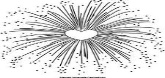 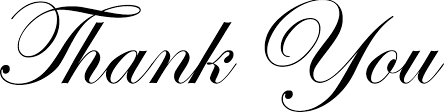 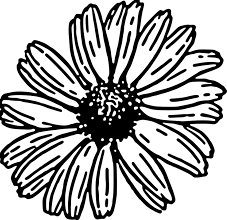 Thank you to all of those who participated in the Parish Pastoral Directory.  The final additions, such as the history of the parish, Father Arlan’s message and candid shots of the beautiful objects in and around our church are now being compiled and will be sent off soon to the company.  Once they have the booklet arranged, it is sent back for proofreading and then the publishing process begins. Once we receive the directories we will make them available to our participating families before and after weekend masses and at the church office.  If you have any questions contact Belinda Halbach beagood68@gmail.com 780-236-0057Books of Remembrance The Church devotes the month of November to prayer for the Holy Souls, those who have died in grace yet failed to make satisfaction for all their sins. Praying for the Holy Souls is a Christian obligation. Please write the names of your family and friends in this book, praying for them as you inscribe their names. We will pray for all those named throughout the month. If you wish to offer a Mass for family or friends who have died, visit the parish office.SNOWFLAKE BAZAAR 2018PLEASE sign up to help at the Bazaar and/or the preparation for the day  Sign-Up sheets are available at the entrance of Church!  Lots of choices!  Bazaar date is Saturday, November 3rd with full set-up on the FridayOther ‘working bees’ organized prior to the Bazaar Parishioners are reminded to bring baked goods for the Bazaar; please mark items containing nuts and Gluten-free items are most welcome!  Let’s make this our biggest bake sale ever!The Bazaar Committee is making an URGENT appeal for NEW items to make up gifts baskets.  Themes we are interested in packing are: Coffee Lovers, Tea Time, Spa, Movie Night, Kids’, Grandparents, Book Lover, Cooking, Entertainment, Gardening, Golf, Car Care, Decorations, Baby, Saturday Night Fever, etc…2 Collection totes are marked and at the entrance of the church for your donations If you are a business owner we would be delighted to receive gift cards or certificates for services you offerAny donation of gift cards should have the activation receipt included            Beaumont has TALENT!  We would truly love to be the recipients of your works of art, hobby, passion, or generally any item created with your talent and by your hands!Much work needs to be done beforehand so please be generous with a few hours of your time.If you have any questions please call the Bazaar Chairperson Carmen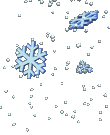  @ 780-929-8320 or by email: carmen.grayson@telus.net